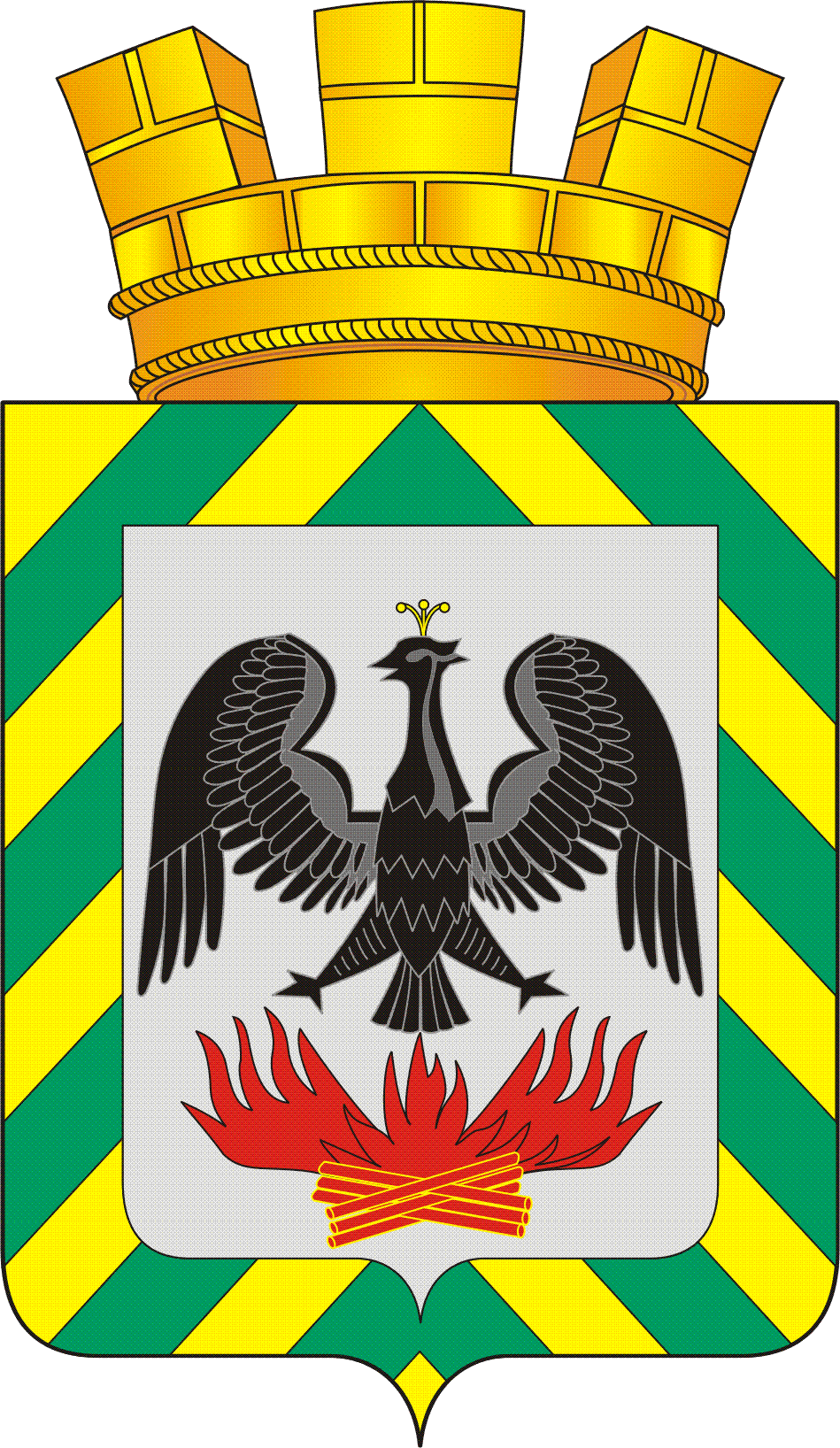 ГЛАВАГОРОДСКОГО ПОСЕЛЕНИЯ ВИДНОЕЛЕНИНСКОГО МУНИЦИПАЛЬНОГО РАЙОНАМОСКОВСКОЙ ОБЛАСТИПОСТАНОВЛЕНИЕО размещении нестационарных объектов общественного питания на 2019 год на территории городского поселения ВидноеВ соответствии с распоряжением Министерства потребительского рынка и услуг Московской области от 27.12.2012г. №32-Р «Об утверждении Порядка разработки и утверждения органами местного самоуправления муниципальных образований Московской области схем размещения нестационарных торговых объектов», руководствуясь Уставом муниципального образования городского поселения Видное Ленинского муниципального района Московской области, а также с целью обеспечения услугами общественного питания жителей городского поселения Видное в местах массового отдыха,  ПОСТАНОВЛЯЮ:1. Разместить нестационарные объекты по оказанию услуг общественного питания на территории городского поселения Видное по адресному ориентиру:- Советский проезд, площадка у фонтана «Георгия Победоносца»2. Хозяйствующим субъектам при организации услуг общественного питания обеспечить выполнение правил торговли в соответствии с требованиями Федерального закона от 07 февраля 1992 года №2300-1 «О защите прав потребителей», и соблюдение чистоты и порядка на прилегающей территории.3. Опубликовать настоящее постановление в газете «Видновские вести» и разместить на официальном сайте администрации городского поселения Видное.4. Контроль за выполнением настоящего постановления оставляю за собой.Глава городского поселения Видное			                                               М.И. Шамаиловот29.04.2019№23